Сабақтың тақырыбы: Қаңқа.Сабақтың мақсаты:1.Білімділік:өзбетінше ағза мүшелері туралы білім алуға деген талпыныстарын қалыптастыру.2.Дамытушылық: әңгімелеу, сипаттау, талдау қабілеттерін дамыту; белсенділіктерін дамыту;3.Тәрбиелік: деңсаулыққа көңіл бөлуге, табиғатты қорғауға тәрбиелеу: 4.Корекциялық: дұрыс оқып,жазу дағдыларын қалыптастыру.Сабақтың құрал-жабдықтары: макет адам денесі, суреттер, карточкалар.Сабақтың кезеңдеріМұғалімнің сабақтағы іс-әрекетіМұғалімнің талабы бойынша оқушының сабақтағы іс-әрекетіПедагогикалық бақылаулар (+ ,- динамикасы)Оқушының ата-анасына ұсыныстар1.Оқыту үрдісінің маңыздылығы:  Үй тапсырмасы Адам – табиғат перзенті. Ағза мүшелері.н тексеру.2.Жаңа тапсырмаларды қалыптастыру:Бұл қаңқа. Қаңқа- адам денесін қозғалысқа келтіретін мүше.                                 Қаңқа                               бас              мойын                         кеуде           қол және аяқ сүйектері1-бас сүйек,  2-төс сүйек,3,4,5- қол сүйектері, 6-қабырғалар, 7- омыртқа жотасы,  8- жамбас сүйек,9-жаурын,  10,1,12-аяқ сүектері.3.Жаңа білімді бекіту: Оқулық бойынша 18-19 бет оқу, талдау.Сұрақтар бойынша жұмыс: Адам қаңқасы қандай сүектерден тұрады? Партада неге түзу отыру керек? Неге үнемі спортпен шұғылдану керек?4.Үйге тапсырма: 1.Оқыту үрдісінің маңыздылығы:  Үй тапсырмасы Адам – табиғат перзенті. Ағза мүшелері.н тексеру.2.Жаңа тапсырмаларды қалыптастыру:Бұл қаңқа. Қаңқа- адам денесін қозғалысқа келтіретін мүше.                                 Қаңқа                               бас              мойын                         кеуде           қол және аяқ сүйектері1-бас сүйек,  2-төс сүйек,3,4,5- қол сүйектері, 6-қабырғалар, 7- омыртқа жотасы,  8- жамбас сүйек,9-жаурын,  10,1,12-аяқ сүектері.3.Жаңа білімді бекіту: Оқулық бойынша 18-19 бет оқу, талдау.Сұрақтар бойынша жұмыс: Адам қаңқасы қандай сүектерден тұрады? Партада неге түзу отыру керек? Неге үнемі спортпен шұғылдану керек?4.Үйге тапсырма: Үй тапсырмасы Адам – табиғат перзенті. Ағза мүшелерін көрсетіп айтып беруі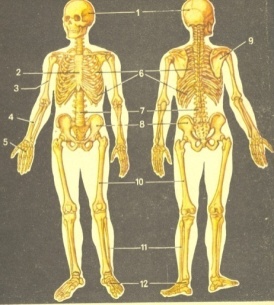 дәптердегі суретке сүйек аттарын жазу.Сұрақтарға жауап.16-20 бет оқу, әңгімеле, сұрақтар жауап бер.